TOWN OF EAGLE LAKE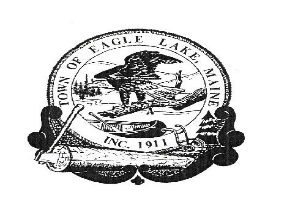 BOARD OF SELECTMEN MEETINGMarch 17, 2021 5:30 P.M.The Public may participate in this meeting by attending in person at the Eagle Lake Town Office located at 36 Devoe Brook Road or via ZOOM video-conferencing.  Please copy and paste this link:  https://us02web.zoom.us/j/89987302260 to your browser if you wish to participate via ZOOM. The meeting ID will be 899 8730 2260. If you wish to call in, please use 1 (646) 558 8656 (New York) and be prepared to type in the meeting ID 899 8730 2260 when asked to do so. ****************************************AGENDA CALL TO ORDER: TIME 5:30 P.M.         2.         TOWN MANAGER’S REPORT         UPDATES              a.     Micro Loan              b.     Pond Brook Estates              c.     Roads                d.     NASWA              e.     Eagle Lake Fire Department              f.     Credit Card Update              g.    Grant Application Update        3.          MONTHLY FINANCIALS – February 2021                          Review monthly financials for FebruaryBank Reconciliations; Including Pond BrookSample Check AuditSign WarrantsMicroloan        4.        PUBLIC COMMENT             5.        APPROVE THE MINUTES OF FEBRUARY 17, 2021 SELECTMEN’S MEETING        6.         MUNICIPAL AUDIT UPDATE WITH AUDITOR TIM POITRAS        7.         APPROVE AND RATIFY THE HIRING OF LISA GATCOMB AS PART TIME                     DEPUTY TOWN CLERK        8.         APPOINT PHILLIP LEBEOUF TO THE FORESTRY COMMITTEE        9.         APPOINT MICHELLE RAYMOND TO THE BUDGET COMMITTEE       10.         LOCAL ROAD POSTING       11.       OTHER BUSINESS:          12.       ADJOURN